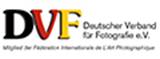 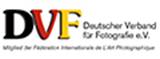 An alleMitglieder, Foto-Club-Vorstände, Clubleiter, Clubbeauftragte und Ehrenmitglieder                                                                                                  Herten, den 01.02.2023Betr.: Landesverbandsversammlung DVF-Land-Westfalen 2023Liebe Fotofreunde und Fotofreundinnen,hiermit lade ich im Namen des Landesvorstandes alle Mitglieder, Clubleiter, Clubbeauftragten und Ehrenmitglieder herzlich zur nächsten Landesver-bandsversammlung des DVF-Landesverbandes Westfalen ein.Die Versammlung findet am Samstag, den 18. März 2023 um 11:00 Uhr im Scherlebeck's im Haus Berger, Scherlebecker Str. 349, 45701 Herten statt. Damit wir das Catering und die Ausstattung des Versammlungsraumes planen können, bitten wir um vorherige Anmeldung an landesgeschaeftsfuehrer@dvf-westfalen.de  Tagesordnung: 01)   Begrüßung – Klärung: Fotos der Versammlung im Internet 02)   Genehmigung des Protokolls der Sitzung vom 11.06.2022  (siehe Anlage) 03)   Bericht des Landesvorsitzenden Peter Hullermann 04)   Berichte aus den Bezirken Ruhrgebiet, Südwestfalen und Ostwestfalen 05)   Bericht der Direktmitglieder-Beauftragten 06)   Berichte der Medien- und  Pressebeauftragten 07)   Bericht des Landesschatzmeisters 08)   Entlastung des Vorstandes  09)   Ehrungen Treue- und IRIS der Jahre 2022  10)   Verschiedenes 11)   Wahlen a)   Wahl eines Wahlleiters                         b)   Wahl des Landesverbandsvorsitzenden                         c)   Wahl des stellvertr. Landesverbandsvorsitzenden       d)   Wahl des Geschäftsführers       e)   Wahl des Schatzmeisters       f)    Wahl des Bezirksleiters Ruhrgebiet       g)    Wahl des Bezirksleiters OWL       h)    Wahl des Bezirksleiters Südwestfalen        i)    Wahl des Beauftragten neue Medien        j)    Wahl des Pressereferenten        k)   Wahl des Direktmitgliederbeauftragten        l)    Wahl des JugendbetreuersDie Versammlung ist ohne Rücksicht auf die Anzahl der erschienen Mitglieder beschlussfähig. Mit freundlichen GrüßenMaria Menze